This document is under constant review and will be changed to reflect the needs of the school.Black font expenditure 2013-2014Red font expenditure 2014-2015Blue font expenditure 2015-2016Green font expenditure 2016-2017Purple font expenditure 2017-2018Brown font expenditure 2018-2019Purple font expenditure 2019-2020Sports PremiumAim: To improve the quality and breadth of PE and sport provision, including increasing participation in PE and sport so that all pupils develop healthy lifestyles and reach the performance levels they are capable of.Sports PremiumAim: To improve the quality and breadth of PE and sport provision, including increasing participation in PE and sport so that all pupils develop healthy lifestyles and reach the performance levels they are capable of.Sports PremiumAim: To improve the quality and breadth of PE and sport provision, including increasing participation in PE and sport so that all pupils develop healthy lifestyles and reach the performance levels they are capable of.Sports PremiumAim: To improve the quality and breadth of PE and sport provision, including increasing participation in PE and sport so that all pupils develop healthy lifestyles and reach the performance levels they are capable of.Sports PremiumAim: To improve the quality and breadth of PE and sport provision, including increasing participation in PE and sport so that all pupils develop healthy lifestyles and reach the performance levels they are capable of.Sports PremiumAim: To improve the quality and breadth of PE and sport provision, including increasing participation in PE and sport so that all pupils develop healthy lifestyles and reach the performance levels they are capable of.Sports PremiumAim: To improve the quality and breadth of PE and sport provision, including increasing participation in PE and sport so that all pupils develop healthy lifestyles and reach the performance levels they are capable of.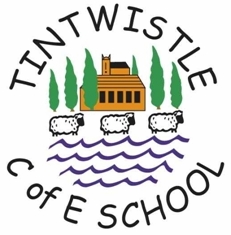 Vision: To create an exciting, enjoyable and inspirational environment for PE, Sport and fitness, where children are given opportunities to try new skills, be challenged and achieve, giving them a lifelong enthusiasm.Success criteria:Children achieve well in all areas of PE and show good progression across all year groups.Teachers are confident to teach in all areas of PEPlanning and resources are in place to ensure that both of the above happen.Children in school are inspired to gain new experiences and try new things.Key Indictors (KI):At Tintwistle we use the premium to secure improvements in the following key indicators:the engagement of all pupils in regular physical activity (1)the profile of PE and sport is raised across the school as a tool for whole-school improvement (2)increased confidence, knowledge and skills of all staff in teaching PE and sport (3)broader experience of a range of sports and activities offered to all pupils (4)increased participation in competitive sport (5)Vision: To create an exciting, enjoyable and inspirational environment for PE, Sport and fitness, where children are given opportunities to try new skills, be challenged and achieve, giving them a lifelong enthusiasm.Success criteria:Children achieve well in all areas of PE and show good progression across all year groups.Teachers are confident to teach in all areas of PEPlanning and resources are in place to ensure that both of the above happen.Children in school are inspired to gain new experiences and try new things.Key Indictors (KI):At Tintwistle we use the premium to secure improvements in the following key indicators:the engagement of all pupils in regular physical activity (1)the profile of PE and sport is raised across the school as a tool for whole-school improvement (2)increased confidence, knowledge and skills of all staff in teaching PE and sport (3)broader experience of a range of sports and activities offered to all pupils (4)increased participation in competitive sport (5)Vision: To create an exciting, enjoyable and inspirational environment for PE, Sport and fitness, where children are given opportunities to try new skills, be challenged and achieve, giving them a lifelong enthusiasm.Success criteria:Children achieve well in all areas of PE and show good progression across all year groups.Teachers are confident to teach in all areas of PEPlanning and resources are in place to ensure that both of the above happen.Children in school are inspired to gain new experiences and try new things.Key Indictors (KI):At Tintwistle we use the premium to secure improvements in the following key indicators:the engagement of all pupils in regular physical activity (1)the profile of PE and sport is raised across the school as a tool for whole-school improvement (2)increased confidence, knowledge and skills of all staff in teaching PE and sport (3)broader experience of a range of sports and activities offered to all pupils (4)increased participation in competitive sport (5)Vision: To create an exciting, enjoyable and inspirational environment for PE, Sport and fitness, where children are given opportunities to try new skills, be challenged and achieve, giving them a lifelong enthusiasm.Success criteria:Children achieve well in all areas of PE and show good progression across all year groups.Teachers are confident to teach in all areas of PEPlanning and resources are in place to ensure that both of the above happen.Children in school are inspired to gain new experiences and try new things.Key Indictors (KI):At Tintwistle we use the premium to secure improvements in the following key indicators:the engagement of all pupils in regular physical activity (1)the profile of PE and sport is raised across the school as a tool for whole-school improvement (2)increased confidence, knowledge and skills of all staff in teaching PE and sport (3)broader experience of a range of sports and activities offered to all pupils (4)increased participation in competitive sport (5)Vision: To create an exciting, enjoyable and inspirational environment for PE, Sport and fitness, where children are given opportunities to try new skills, be challenged and achieve, giving them a lifelong enthusiasm.Success criteria:Children achieve well in all areas of PE and show good progression across all year groups.Teachers are confident to teach in all areas of PEPlanning and resources are in place to ensure that both of the above happen.Children in school are inspired to gain new experiences and try new things.Key Indictors (KI):At Tintwistle we use the premium to secure improvements in the following key indicators:the engagement of all pupils in regular physical activity (1)the profile of PE and sport is raised across the school as a tool for whole-school improvement (2)increased confidence, knowledge and skills of all staff in teaching PE and sport (3)broader experience of a range of sports and activities offered to all pupils (4)increased participation in competitive sport (5)Vision: To create an exciting, enjoyable and inspirational environment for PE, Sport and fitness, where children are given opportunities to try new skills, be challenged and achieve, giving them a lifelong enthusiasm.Success criteria:Children achieve well in all areas of PE and show good progression across all year groups.Teachers are confident to teach in all areas of PEPlanning and resources are in place to ensure that both of the above happen.Children in school are inspired to gain new experiences and try new things.Key Indictors (KI):At Tintwistle we use the premium to secure improvements in the following key indicators:the engagement of all pupils in regular physical activity (1)the profile of PE and sport is raised across the school as a tool for whole-school improvement (2)increased confidence, knowledge and skills of all staff in teaching PE and sport (3)broader experience of a range of sports and activities offered to all pupils (4)increased participation in competitive sport (5)Vision: To create an exciting, enjoyable and inspirational environment for PE, Sport and fitness, where children are given opportunities to try new skills, be challenged and achieve, giving them a lifelong enthusiasm.Success criteria:Children achieve well in all areas of PE and show good progression across all year groups.Teachers are confident to teach in all areas of PEPlanning and resources are in place to ensure that both of the above happen.Children in school are inspired to gain new experiences and try new things.Key Indictors (KI):At Tintwistle we use the premium to secure improvements in the following key indicators:the engagement of all pupils in regular physical activity (1)the profile of PE and sport is raised across the school as a tool for whole-school improvement (2)increased confidence, knowledge and skills of all staff in teaching PE and sport (3)broader experience of a range of sports and activities offered to all pupils (4)increased participation in competitive sport (5)ActionsKILead PersonTimescaleSuccess criteria CostEvaluation Evaluation To ensure that children in KS2 have high quality PE provision, taught and planned by a PE specialist teacher.1LF/JGBy July 2015-Arrangements in place for September 2013.-Lessons observed to be graded as good or better. £1250After feedback from Parents and Children we have terminated the contract with our specialist PE teacher.After feedback from Parents and Children we have terminated the contract with our specialist PE teacher.Ensure all children have the fundamental skills needed to achieve in PE and School Sports. 1LFBy September 2014-Buy resources needed for FUNs and First FUNs.-Children will have movement skills needed to complete all sporting skills.£100Items brought and resources in place. Children are learning key skills which will act as a basis for all movement skills. Items brought and resources in place. Children are learning key skills which will act as a basis for all movement skills. Provide INSET training for all teaching staff to ensure positive impact across all PE and sport provision across the school.Continue to provide training for all teaching staff to ensure high quality PE and sport provision.Continue to provide high quality training for all teaching staff to ensure that all children receive high quality PE and Sport provisionContinue to provide high quality training for all teaching staff to ensure that all children receive high quality PE and Sport provisionContinue to provide high quality training for all teaching staff to ensure that all children receive high quality PE and Sport provision.Continue to provide high quality training for all teaching staff to ensure that all children receive high quality PE and Sport provision.Continue to provide high quality training for all teaching staff to ensure that all children receive high quality PE and Sport provision.3LFSJSJBy July 2014By July 2015By July 2016By July 2017By July 2018By July 2019By July 2020-All PE lessons across school graded as good or better.- High quality sports provision in place.-Teachers having more confidence and skills.-Use High Peak SSP to provide high quality CPD.£300£500£480£500£300£500£500£5002x 2 hour twilight sessions booked for Dance and Gymnastics for all staff 2013/2014.Swimming course booked for two TAs. SB and LF attended Outstanding PE 2015. EC and DC Dance, BW fundamental skills and AR Gymnastics. TH and JD attended Swimming course.LF and SB attended Circus skills training- looking at fundamental skills. EC attended gymnastics training.Staff went on Inclusive practice in PE. Health and Safety Training.Inclusive practice/team teaching.Dance LF/SB, PE Network Meeting LFActive Maths SJ/SBPE Network meeting SJ (October 2019)2x 2 hour twilight sessions booked for Dance and Gymnastics for all staff 2013/2014.Swimming course booked for two TAs. SB and LF attended Outstanding PE 2015. EC and DC Dance, BW fundamental skills and AR Gymnastics. TH and JD attended Swimming course.LF and SB attended Circus skills training- looking at fundamental skills. EC attended gymnastics training.Staff went on Inclusive practice in PE. Health and Safety Training.Inclusive practice/team teaching.Dance LF/SB, PE Network Meeting LFActive Maths SJ/SBPE Network meeting SJ (October 2019)School to buy into Glossopdale SSCO provision to enable a wide range of inter school sporting activities.5/4LF/JGSJ/JGSJBy September 2013By September 2014By September 2015By September 2016By September 2017By September 2018/9By September 2020-More children attending sporting activities at other schools.-More children competing with other schools.£400£400£400£500£570£570School has attended tag rugby, football, netball and KS1 Dance event- more children have attended.School has attended football league, KS2 day afternoon, Sports Hall athletics. Rounders, Tag rugby, Netball, Quad kids, Aqua Splash and Swimming gala.School has attended KS1 and 2 dance events, swimming galas, netball, and basketball events.Completed – we attended a wider range of sports than ever!8 football league fixtures - AttendedMulti skills KS1 festival –Date TBCKS1 & KS2 dance day- KS2 dance day attened.Aqua Splash – Y3/4 attended.Netball tournament/Sports hall athletics – attended/Cricket tournament/Swimming events.KS2 – 37/56 children attended events.Dance Y3/4 all attended. Swimming Gala Y5/6Football league Yr5/6KS2 50/62 attended event Autumn Term.Tennis KS2, Dance KS1, Football league for Y5/6 boys and girls Football league for Y5/6 boys and girlsSchool has attended tag rugby, football, netball and KS1 Dance event- more children have attended.School has attended football league, KS2 day afternoon, Sports Hall athletics. Rounders, Tag rugby, Netball, Quad kids, Aqua Splash and Swimming gala.School has attended KS1 and 2 dance events, swimming galas, netball, and basketball events.Completed – we attended a wider range of sports than ever!8 football league fixtures - AttendedMulti skills KS1 festival –Date TBCKS1 & KS2 dance day- KS2 dance day attened.Aqua Splash – Y3/4 attended.Netball tournament/Sports hall athletics – attended/Cricket tournament/Swimming events.KS2 – 37/56 children attended events.Dance Y3/4 all attended. Swimming Gala Y5/6Football league Yr5/6KS2 50/62 attended event Autumn Term.Tennis KS2, Dance KS1, Football league for Y5/6 boys and girls Football league for Y5/6 boys and girlsSchool to buy into High Peak School Sport Partnership to enable a wider range of competitions and resources.School to continue to buy into High Peak School Sport Partnership to enable a wider range of competitions and resources.School to continue to buy into High Peak School Sport Partnership to enable a wider range of competitions and resources.School to continue to buy into High Peak School Sport Partnership to enable a wider range of competitions and resources.School to continue to buy into High Peak School Sport Partnership to enable a wider range of competitions and resources.4/5LFSJBy September 2014By September 2014September 2017September 2018/9September 2020-More children to compete in competitions.-Access Bikeability.-More access to high peak resources.-Wider range of CPD for staff.£500£500£730£1682£1682We have brought into HPSSP. 4 Hours orienteering for year 5/6 in November/ 2 hours orienteering for Year 3 and 4.4 Hours of Golf for Year 5 and 6.Free course for LF/SB on Outstanding PE. Entry to Table tennis competition and Basketball competition.Leadership training for Year 5 booked and completed. Fifa Girls football afternoon attended. Table tennis events.Leadership training for year 4/5 to be booked for summer term. Open partnership final to attend. KS1/2 orienteering attended – 15 year 3 children attended.Platinum meeting with DR. Buddy support. Table Tennis comp. Map quest Y3/4 and Y1/2 in Buxton. Leadership training for Year 5 to lead lunch time activities. Platinum meetings with DR. Stand up for Derbyshire support. We have brought into HPSSP. 4 Hours orienteering for year 5/6 in November/ 2 hours orienteering for Year 3 and 4.4 Hours of Golf for Year 5 and 6.Free course for LF/SB on Outstanding PE. Entry to Table tennis competition and Basketball competition.Leadership training for Year 5 booked and completed. Fifa Girls football afternoon attended. Table tennis events.Leadership training for year 4/5 to be booked for summer term. Open partnership final to attend. KS1/2 orienteering attended – 15 year 3 children attended.Platinum meeting with DR. Buddy support. Table Tennis comp. Map quest Y3/4 and Y1/2 in Buxton. Leadership training for Year 5 to lead lunch time activities. Platinum meetings with DR. Stand up for Derbyshire support. To release staff ensuring that pupils can attend a wide range of sporting opportunities throughout the year.Continue to release staff to ensure that pupils can attend a range of sporting opportunities throughout the year.Release staff to ensure that pupils can attend a range of sporting opportunities throughout the year.Continue to release staff to ensure that pupils can attend a range of sporting opportunities throughout the year/CPD.Continue to release all staff to ensure that pupils can attend a range of sporting opportunities throughout the year/CPD.Continue to release all staff to ensure that pupils can attend a range of sporting opportunities throughout the year/CPD.Continue to release all staff to ensure that pupils can attend a range of sporting opportunities throughout the year/CPD.5LF/JGSJ/JGBy July 2014By July 2015By July 2016By July 2017By July 2018By July 2019By July 2020-4 days of supply cover available to release staff as required.£360£500£500£650£600£500£500Planned for summer term- Cricket/rounders and KS1 Morning at St. Philip Howard. 3 days used 2013-2014Miss Crowe and Miss Harrison attended the Table Tennis competition in New Mills, Basketball in Buxton. Mrs Doyle and Miss Harrison attended Sports Hall Athletics.Miss Crowe, Mr Ford, Miss Harrison and Miss Crookes have all been released this year to attend sporting events.Mr Ford, Mr Wood, Miss Harrison, Mrs Doyle, Mrs Richardson, Mrs Griffin, Sue, Mrs Vitti and Mrs Bott have all been released to attend sporting events this year. This has helped to engage all classes and to show that staff are committed to sports as well.Mrs Griffin, Mr Ford, Mrs Bott, Miss Crowe, Mrs Doyle and Sue have all been released to attend sporting events this year so far. Sue, Mr Ford, Mrs Griffin and Mrs Doyle AT.Mrs Griffin. Miss Jones, Sue, Miss Crowe and Mrs BottPlanned for summer term- Cricket/rounders and KS1 Morning at St. Philip Howard. 3 days used 2013-2014Miss Crowe and Miss Harrison attended the Table Tennis competition in New Mills, Basketball in Buxton. Mrs Doyle and Miss Harrison attended Sports Hall Athletics.Miss Crowe, Mr Ford, Miss Harrison and Miss Crookes have all been released this year to attend sporting events.Mr Ford, Mr Wood, Miss Harrison, Mrs Doyle, Mrs Richardson, Mrs Griffin, Sue, Mrs Vitti and Mrs Bott have all been released to attend sporting events this year. This has helped to engage all classes and to show that staff are committed to sports as well.Mrs Griffin, Mr Ford, Mrs Bott, Miss Crowe, Mrs Doyle and Sue have all been released to attend sporting events this year so far. Sue, Mr Ford, Mrs Griffin and Mrs Doyle AT.Mrs Griffin. Miss Jones, Sue, Miss Crowe and Mrs BottUse external coaches to provide high quality PE sessions and School Sport (extra-curricular) opportunities for all children.1/3/4LFSJBy July 2014To continue into 2015Continue into 2016Continue into 2017Continue into 2018Continue into 2019/2020-Coaching sessions in place.-More children attending after school sports clubs.-Audit children to see which children are taking part in school activities and which ones are not.£400£200£1000£1000£1000Tintwistle Cricket Club have organised Cricket coaching- not from school funds.Coaching for Year 5/6 and 3/4 in Handball/Basketball commencing January 2015.Cricket has started again this year. Glossop Golf Club have provided tri golf training.Jade Groombridge (Gymnastics- School Sport) Active Tameside – Paul Cocks for School Sport Clubs – extremely popular with 29 children average a week.
Active Tameside – Teachers supporting (where necessary) Hockey (18 children), Football (25 children) and Multi-sports (20 children). Athletics planned in for Summer term 2.AT1 – Dance 13. Cheerleading 12. Football/Tag rugby. 22Tintwistle Cricket Club have organised Cricket coaching- not from school funds.Coaching for Year 5/6 and 3/4 in Handball/Basketball commencing January 2015.Cricket has started again this year. Glossop Golf Club have provided tri golf training.Jade Groombridge (Gymnastics- School Sport) Active Tameside – Paul Cocks for School Sport Clubs – extremely popular with 29 children average a week.
Active Tameside – Teachers supporting (where necessary) Hockey (18 children), Football (25 children) and Multi-sports (20 children). Athletics planned in for Summer term 2.AT1 – Dance 13. Cheerleading 12. Football/Tag rugby. 22Ensure PE resources are available and of a high quality to enable high quality PE and Sport across the school.Continue to provide high quality PE resources.Replenish and order high quality PE resources.Continue to provide high quality PE resources.Continue to provide high quality PE resources.Continue to provide high quality PE resources.1LFSJBy July 2014By July 2015By July 2016By July 2017By July 2018By July 2020-Audit of resources.- Areas of development addressed.£1800£500£230£1200£800£800£300New tennis balls/sponge balls been bought. Netball/Basketball/Cheerleading club resources. Resources ordered 30.04.14- Dodgeball, cricket, handball resources ordered.Sainsbury Sports council organised and will be discussing resources for PE, School Sports and play times. Resources ordered. Replenished stocks- Basketballs, rugby balls, tennis balls etc.Replenished stocks- basketballs, footballs, rugby balls, tennis balls, basketball posts etc. itemised in PE file.School Sports council and Mr Ford looked at resources and replenished stocks. Footballs, basketballs, rugby balls etc.Gymnastic mats – performing different skills. Replenished rugby balls, tennis balls and basketballs. CricketReplenish stock for playtimes, football nets and tennis/basketball equipment.New tennis balls/sponge balls been bought. Netball/Basketball/Cheerleading club resources. Resources ordered 30.04.14- Dodgeball, cricket, handball resources ordered.Sainsbury Sports council organised and will be discussing resources for PE, School Sports and play times. Resources ordered. Replenished stocks- Basketballs, rugby balls, tennis balls etc.Replenished stocks- basketballs, footballs, rugby balls, tennis balls, basketball posts etc. itemised in PE file.School Sports council and Mr Ford looked at resources and replenished stocks. Footballs, basketballs, rugby balls etc.Gymnastic mats – performing different skills. Replenished rugby balls, tennis balls and basketballs. CricketReplenish stock for playtimes, football nets and tennis/basketball equipment.To buy new hall mats and storage for PE and School Sports.1/4/5LFBy September 2015-Mats ordered.-The mats to be used in PE lessons and School Sports sessions.£1300The mats have been ordered and delivered- awaiting trolley for storage.The mats have been ordered and delivered- awaiting trolley for storage.To provide transport to sporting competitions so that children can attend intra school competitionsTo continue to provide transport to sporting competitions so that children can attend intra school competitionsTo continue to provide transport to sporting competitions so that children can attend intra school competitionsTo continue to provide transport to sporting competitions so that children can attend intra school competitionsAs above.5LFBy July 2015By July 2016By July 2017By July 2018By July 2018/9-Coaches used.-Children to compete in national and schools competitions£1400£1200£1400£1000£1000First coach book for National Cheerleading competition 25.11.14Competed in 3 NATIONAL competitions this year.Children have been able to complete in many 3 regional and national competitions this year with 1 more planned for July.All spent on transport to different activities – national events/outdoor and adventurous activities.Currently booked a coach for CHEERFEST – sharing cost with 2 other primary schools.Cost of transport to national competition.Cost of travel to Samuel Laycock Dance competition for Cheer and Street Dance teams.First coach book for National Cheerleading competition 25.11.14Competed in 3 NATIONAL competitions this year.Children have been able to complete in many 3 regional and national competitions this year with 1 more planned for July.All spent on transport to different activities – national events/outdoor and adventurous activities.Currently booked a coach for CHEERFEST – sharing cost with 2 other primary schools.Cost of transport to national competition.Cost of travel to Samuel Laycock Dance competition for Cheer and Street Dance teams.To obtain external recognition for the high quality PE and Sport provision we offer at Tintwistle through afPE and/or Youth Sports Trust.2LFBy July 2014By July 2016-Audit of PE and Sport.- Areas addressed.- Quality Mark obtained.£500+Initial enquiry made with afPE 07.02.13- Still awaiting information.Achieved Derbyshire Silver Award.ACHIEVED GOLD AWARD.Meeting with Dawn Richardson HPSSP- discussion with looking at other awards. Initial enquiry made with afPE 07.02.13- Still awaiting information.Achieved Derbyshire Silver Award.ACHIEVED GOLD AWARD.Meeting with Dawn Richardson HPSSP- discussion with looking at other awards. To obtain Gold Derbyshire School Games Mark.Continue to work on maintaining GOLD games mark.2LFBy July 2015By July 2016-Meeting with Dawn Richardson to discuss how to get Gold.-Time to gather information and evidence. Meeting with Dawn organised for 02.12.14Areas for development identified as improving leadership and C teams. New criteria released will look at achieving Gold outcomes.ACHIEVED- First in High Peak.ACHIEVED 4 YEARS IN A ROW!Meeting with Dawn organised for 02.12.14Areas for development identified as improving leadership and C teams. New criteria released will look at achieving Gold outcomes.ACHIEVED- First in High Peak.ACHIEVED 4 YEARS IN A ROW!Support other schools in achieving Gold Mark Award.2LFBy July 2016-Go to schools to support PE leaders across the High Peak-Organise meetings with Dawn Richardson.£500Discussion with DR regarding support. Schools have informally asked for support and support given.CPD Meeting booked in October – successful meeting.Discussion with DR regarding support. Schools have informally asked for support and support given.CPD Meeting booked in October – successful meeting.To get lighting fitted onto playground area so that School Sport can continue throughout winter months.To continue to look at providing some sort of lighting so that School Sports can continue in winter months.1/2/4LF/KMVMBy July 2014By December 2014-Lighting to be fitted.£500£1200Mr Mummery in talks with local electrician. Quote obtained- £14,000. Slightly over estimate.Playground lighting to be fitted in the February Half term holiday.Mr Mummery in talks with local electrician. Quote obtained- £14,000. Slightly over estimate.Playground lighting to be fitted in the February Half term holiday.To give children opportunities to try new sports and activities.Have another ‘Try something new week’ promoting local sporting clubs.Further develop our ‘Try something new week’ promoting local sporting clubs- with the idea of ‘drip feeding’ it through the year.Further develop our ‘Try something new week’ promoting local sporting clubsFurther develop our ‘Try something new week’ promoting local sporting clubs (drip feed through the year?)Further develop our ‘Try something new week’ promoting local sporting clubs (drip feed through the year?)Further develop our ‘Try something new week’ promoting local sporting clubs (drip feed through the year?)1/4LFSJSJBy July 2014By July 2015By July 2016By July 2017By July 2018July 2019July 2020-Organisation of the ‘try something new event’ using local clubs.-Children using local sports clubs for extra-curricular activities.£450£500£900£900£1000£1000Email sent to Emma Champion link to local sporting clubs- meeting arranged May 2014. Successful Sports week and to continue links with local clubs.Initial email sent to Emma to help with sporting links. Very successful- made strong links with numerous clubs- see underneath evaluation. Try something new week will end with sports day. Try something new week will be different from previous weeks with a focus on outdoor and adventurous activities. Archery/Cycling/Circus/Football/Assault course.Fantastic event – rock climbing, dance, cycling, assault course, cheerleading and cricket.INVITE MORE SCHOOLS TO BE INVOLVED.Sports Council – would like to invite infant schools to take part next year. Cyclo Cross to involve more schools – ST JAMES interested. St Lukes/Dinting attended.Boccia and Table Tennis during Sports week. Also has a friendly football match with Padfield Primary School.New sporting activities during our sports week.Email sent to Emma Champion link to local sporting clubs- meeting arranged May 2014. Successful Sports week and to continue links with local clubs.Initial email sent to Emma to help with sporting links. Very successful- made strong links with numerous clubs- see underneath evaluation. Try something new week will end with sports day. Try something new week will be different from previous weeks with a focus on outdoor and adventurous activities. Archery/Cycling/Circus/Football/Assault course.Fantastic event – rock climbing, dance, cycling, assault course, cheerleading and cricket.INVITE MORE SCHOOLS TO BE INVOLVED.Sports Council – would like to invite infant schools to take part next year. Cyclo Cross to involve more schools – ST JAMES interested. St Lukes/Dinting attended.Boccia and Table Tennis during Sports week. Also has a friendly football match with Padfield Primary School.New sporting activities during our sports week.To continue to keep close links with local sporting clubs.Continue to keep close links with local clubs.Continue to keep close links with local clubs.Continue to keep close links with local clubs.Invite local clubs in to present throughout the year to maintain links and find new ones.Invite local clubs in to present throughout the year to maintain links and find new ones.1/2/4/5LFSJJuly 2015July 2016July 2017July 2018July 2019July 2020-Clubs to come into school to promote themselves.-Children to attend more sporting clubs.-Ask parents via school newsletter to recommend clubs or coaches.£600£450£450£200Glossop Golf have been into school and providing Tri-Golf tournament to promote the club.Glossop North End, Hattersley Gymnastics, St Philip Howard, Tintwistle Cricket, Loud and Proud Cheerleading.Glossop Golf Club, Glossop Rugby Club, Loud and Proud Cheerleading, Tintwistle Cricket Club have all been actively involved in school this year.Glossop Golf, Glossop Rugby, Tintwistle Athletics, Loud and Proud, Tintwistle Cricket Club, Gymnastics, Glossop and Tameside, Active Tameside.Strong links maintained with the above clubs.Meeting with DR to look at alternative club links – Tennis? Sailing? Active Tameside promotion/Glossopdale football/Tintwistle Athletic/BACE Promotion.Glossop baths visit, taster sessions from coaches. Glossop Golf have been into school and providing Tri-Golf tournament to promote the club.Glossop North End, Hattersley Gymnastics, St Philip Howard, Tintwistle Cricket, Loud and Proud Cheerleading.Glossop Golf Club, Glossop Rugby Club, Loud and Proud Cheerleading, Tintwistle Cricket Club have all been actively involved in school this year.Glossop Golf, Glossop Rugby, Tintwistle Athletics, Loud and Proud, Tintwistle Cricket Club, Gymnastics, Glossop and Tameside, Active Tameside.Strong links maintained with the above clubs.Meeting with DR to look at alternative club links – Tennis? Sailing? Active Tameside promotion/Glossopdale football/Tintwistle Athletic/BACE Promotion.Glossop baths visit, taster sessions from coaches. To provide children in EYFS with outdoor clothing so that they can continue to develop their physical development in all weathers1/2LF/ARBy December 2014-Children are developing their physical development in all weathers.-Clothing brought£350£290Clothing ordered- total £290. This has helped to develop an interest in sporting and has increased gross and fine motor skills improving sporting ability.Clothing ordered- total £290. This has helped to develop an interest in sporting and has increased gross and fine motor skills improving sporting ability.To provide children with a larger range of School Sport extra-curricular clubs.To provide children with a larger range of School Sport extra-curricular clubs to previous year.To provide a wider range of School Sports Clubs for all children to access.To provide a wider range of School Sports Clubs for all children to access.4/5All StaffBy July 2015By July 2016By July 2017By July 2020-A range of different clubs provided.-More children attend the clubs.-Resources to be bought if necessary.£300Girls Football extra-curricular club to run Wednesdays in Autumn term 2. Mr Griffin to start a club Spring 2.Class 2/1 Club Monday nights. Football and basketball restarted.Cheerleading now has a pom, cheer and stunt teams. Girls Football, Cricket club provided.Gymnastics, football, basketball, cheerleading, cricket club, cooking.Cheerleading, gymnastics, dance, cooking (healthy eating focus)Girls Football extra-curricular club to run Wednesdays in Autumn term 2. Mr Griffin to start a club Spring 2.Class 2/1 Club Monday nights. Football and basketball restarted.Cheerleading now has a pom, cheer and stunt teams. Girls Football, Cricket club provided.Gymnastics, football, basketball, cheerleading, cricket club, cooking.Cheerleading, gymnastics, dance, cooking (healthy eating focus)To provide playtime equipment so that children are active at play times and lunchtimes.Continue to offer structured sports at lunchtimes- replenish resources/offer new sports.Continue to offer structured sports at lunchtimes- replenish resources/offer new sports.Continue to offer structured sports at lunchtimes- replenish resources/offer new sports.Continue to employ Play leader/replenish stock (where necessary).Continue to employ Play leader/replenish stock (where necessary).1/2LFSJSJBy April 2015By February 2016By January 2017By March 2018July 2019July 2020-Ask children what equipment they would like to have to keep active.-Provide storage so that playtime equipment can be kept separate.-More children enjoying active playtimes.-Look into Change for Life resources.£1500£800£600£3250£400£3250£300Resources brought, Green storage shed brought and installed.More resources have been brought. Basketball posts at £500. New ball games.New resources bought specially for lunchtimes, chosen by sports council.Meeting booked with Midday staff and school council October 14th. Play leader – employed to increase participation for all children. Range of sports now offered Hockey, Tag rugby, Football and Handball – Engagement high – 80% of KS2 attend. PP children targeted as well as others.New storage for playground equipment purchased. Replenished stock of lacrosse equipment. Sports Council to audit and purchased new equipment.Resources brought, Green storage shed brought and installed.More resources have been brought. Basketball posts at £500. New ball games.New resources bought specially for lunchtimes, chosen by sports council.Meeting booked with Midday staff and school council October 14th. Play leader – employed to increase participation for all children. Range of sports now offered Hockey, Tag rugby, Football and Handball – Engagement high – 80% of KS2 attend. PP children targeted as well as others.New storage for playground equipment purchased. Replenished stock of lacrosse equipment. Sports Council to audit and purchased new equipment.To work with HPSSP to attend relevant G and T identification programmes to ensure pupils are given the opportunity to attend G and T events- Continue into 2016/2017/2018/20192LFBy April 2015Annually.-Email Anna Flanagan to keep updated with G and T events.£300Glossopdale have expressed an interest in G and T PE 02.02.15School are on G and T list and are sign posted to clubs.This has continued termly 04.12.2019Glossopdale have expressed an interest in G and T PE 02.02.15School are on G and T list and are sign posted to clubs.This has continued termly 04.12.2019To provide children in Year 5 with leadership opportunities.Develop high quality leadership training for Year 5 children.Leadership training to be run with Dawn Richardson but have year 5’s being taught skills by year 6 children.Continue to provide leadership training via the HPSSP annually.1/2LFBy February 2015By November 2016By November 2017Annually.-Dawn Richardson will lead session.-LF to continue and support Sports Leaders.-Any resources to be brought.£100£200£200Dawn Richardson led successful lesson with Year 5 leaders. Leaders will but training into practice 2015.Successfully completed and buddying has improved.Successfully completed – children now more confident in providing children with outside activities –to train next year’s Year 5. Children lead at lunchtimes/playtimes and in lessons.Dawn Richardson led successful lesson with Year 5 leaders. Leaders will but training into practice 2015.Successfully completed and buddying has improved.Successfully completed – children now more confident in providing children with outside activities –to train next year’s Year 5. Children lead at lunchtimes/playtimes and in lessons.To provide swimming for children in Year 5 and 6 every year.1LF/JGOngoing- Children given the opportunity to swim in both Year 5 and 6.£3000Every 2 years.All children in Year 6 able to swim 25m by the time they leave school.100% of children completed national expectation due to them swimming for 2 years – if one year only 60% would have completed.Currently all children can swim using different strokes. Water safety completed for all children.All children in Year 6 able to swim 25m by the time they leave school.100% of children completed national expectation due to them swimming for 2 years – if one year only 60% would have completed.Currently all children can swim using different strokes. Water safety completed for all children.Organise and invite schools to come and compete at our school. To organise and invite more schools to come and compete at our school.   4/5LF and Dawn RichardsonLF and Dawn RichardsonBy July 2016By July 2017-Give children a chance to showcase our school and sports.-Give children an opportunity to compete with other schools in KS1.£600£350Cycle Derby attended school in July with 2 other schools joining. Girl’s football want to invite other schools to take part in a mini tournament.Cycle Derby attended – St Lukes and Dinting attended- B Teams for all schoolsCycle Derby attended school in July with 2 other schools joining. Girl’s football want to invite other schools to take part in a mini tournament.Cycle Derby attended – St Lukes and Dinting attended- B Teams for all schoolsTo enquire how much it would cost for lane marking on the field.5LFNovember 2017-Running club started.-Promotion of running and more active lunch times.£100 per month?It is now part of our Derbyshire School Grounds package – not to come out of School Sport Premium.It is now part of our Derbyshire School Grounds package – not to come out of School Sport Premium.To enquire how much it would cost to put a track around the field for ‘A mile a day’.1/2LFDecember 2017Continue in 2018-More active lunch times/break times£1500£404.35£100Quotes acquired – will look into LCVAP bid later in 2018As field is owned by DCC not the Church we will be unable to use LCVAP bid to aid. We have therefore designed a route around school –for free. – Healthy schools capital funding – school required to add 10%Funding from Healthy Pupils Capital gave us 13,800 – only £404.35 from PE funding used.Pedometers bought for every child. We have seen an increase in children wanting to complete steps and be more active.Quotes acquired – will look into LCVAP bid later in 2018As field is owned by DCC not the Church we will be unable to use LCVAP bid to aid. We have therefore designed a route around school –for free. – Healthy schools capital funding – school required to add 10%Funding from Healthy Pupils Capital gave us 13,800 – only £404.35 from PE funding used.Pedometers bought for every child. We have seen an increase in children wanting to complete steps and be more active.To ensure all children take part in more and varied Outdoor and Adventurous Activities – in and out of school hoursContinue to provide Forest School Outdoor and Adventurous activities to all children in and out of school.1/2LF/JG/JCJuly 2018Ongoing -More children outside-More children involved in Outdoor and Adventurous Activities-Problem Solving Skills-Active Break times/lunch times£3000£510Currently all children in Yr5/6, FS and Y1/3 have taken part- children enjoying activities and OOA is now a part of our learning. (Subsidies) Currently all children in Yr5/6, FS and Y1/3 have taken part- children enjoying activities and OOA is now a part of our learning. (Subsidies) Consider different ways to ‘zone’ the playground so that a wider range of sports are offered during playtimes/lunchtimes.1LF-Wider range of sports offered-designated areas for sports and active play-skills developed further. £1500